В ОАО «Декаданс»
190031, Санкт-Петербург, Сенная площадь, д. 13аот Петровой Натальи Алексеевны
194354, Санкт-Петербург, пр. Сикейроса, д. 13, кв. 876
тел. +7 (812) 322-32-32Заявление
об изменении условий договора обязательного страхования гражданской ответственности владельцев транспортных средств (ОСАГО)В связи с замужеством и сменой фамилии, с Николаевой на Петрову, прошу внести соответствующие изменения в договор ОСАГО серия EEE № 0903703321 от «01» июля 2017 г. Водительское удостоверение – 77 КП 787878.Прилагаемые документы:Страховой полис серия EEE № 0903703321Копия водительского удостоверения Петрову Н.А.Свидетельство о браке.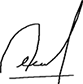 Страхователь Петрова Н.А.«10» октября 2017г.Заявление принял представитель страхо́вщика ___________«__» ч. «__» м. «__» _________ 20__г.Получил с внесенными изменениями:Страховой полис серия ___ № ___________Страхователь ___________«__» _________ 20__г.Страховая премия до измененийСтраховая премия после измененийСумма доплаты страховой премииСумма возврата части страховой премии